Unit 3 Lesson 18: Hagamos una vara de una yardaWU Conversación numérica: Treses y cincos (Warm up)Student Task StatementEncuentra mentalmente el valor de cada expresión.1 Hagamos una vara de una yardaStudent Task StatementTu profesor te entregará una tarjeta rectangular. El lado largo del rectángulo mide 5 pulgadas y el lado corto mide 3 pulgadas.Usa la tarjeta para hacer una vara de una yarda que muestre todas las marcas de pulgada de 1 a 36.2 Comparemos varas de una yardaStudent Task StatementMide la altura de tu pupitre usando tu vara de una yarda.Dibuja una x en tu nota adhesiva y agrega tu medida al diagrama de puntos de la clase.Usa el diagrama de puntos ya completo para responder las siguientes preguntas:¿Qué observas? ¿Qué te preguntas?¿Cuál es la medida del pupitre más alto del salón?¿Cuál es la medida del más bajo?Encuentra la diferencia entre la medida del más alto y la medida del más bajo. Muestra cómo pensaste.3 Midan sus brazosStudent Task StatementMidan la longitud de sus manos desde la muñeca hasta la punta del dedo de la mitad.longitud de la mano del compañero A: ____________longitud de la mano del compañero B: ____________Midan la longitud de sus antebrazos desde la parte exterior del codo hasta la muñeca.longitud del antebrazo del compañero A: ____________longitud del antebrazo del compañero B: ____________Escriban dos ecuaciones usando las medidas de su grupo y escriban dos afirmaciones que describan lo que las ecuaciones les dicen.Ecuación 1: ___________________________Afirmación:Ecuación 2: ___________________________Afirmación: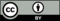 © CC BY 2021 Illustrative Mathematics®